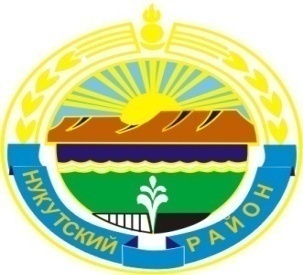 МУНИЦИПАЛЬНОЕ ОБРАЗОВАНИЕ«НУКУТСКИЙ РАЙОН»АДМИНИСТРАЦИЯМУНИЦИПАЛЬНОГО ОБРАЗОВАНИЯНУКУТСКИЙ РАЙОН______________________________ПОСТАНОВЛЕНИЕ____________________________от 05 марта 2018 года                                       № 84                                       п. НовонукутскийО проведении месячника защиты прав потребителей на территории муниципального образования «Нукутский район»  	В целях повышения качества и культуры обслуживания населения Нукутского района в сфере торговли, общественного питания и бытового обслуживания, содействия правовому просвещению граждан в области защиты прав потребителей, в соответствии с Законом Российской Федерации от 7 февраля 1992 года № 2300-1 «О защите прав потребителей», распоряжением Правительства Иркутской области от 21 февраля 2017 года № 85-рп «Об утверждении Программы по защите прав потребителей в Иркутской области на 2017-2019 годы», распоряжением Службы потребительского рынка и лицензирования Иркутской области от 1 марта 2018 года «О проведении месячника защиты прав потребителей на территории Иркутской области», руководствуясь ст. 35 Устава муниципального образования «Нукутский район» Администрация ПОСТАНОВЛЯЕТ:Провести на территории муниципального образования «Нукутский район» с 15 марта по 14 апреля 2018 года месячник защиты прав потребителей (далее - месячник).Утвердить План мероприятий, проводимых в рамках месячника, согласно Приложению №1.Управлению экономического развития и труда Администрации муниципального образования «Нукутский район» (Платонова Н.А.) подвести итоги проведения месячника в срок до 20 апреля 2018 года.Организационному отделу Администрации муниципального образования «Нукутский район» (Карпека О.П.) опубликовать настоящее постановление в газете «Свет Октября» и разместить на официальном сайте муниципального образования «Нукутский район».Контроль за исполнением настоящего постановления возложить на первого заместителя мэра муниципального образования «Нукутский район» Т.Р. Акбашева.Мэр                                                                                                                       С.Г. ГомбоевПриложение № 1к постановлению АдминистрацииМО «Нукутский район»от 05.03.2018 г. № 84ПЛАНмероприятий, проводимых в рамках месячника по защите прав потребителейна территории муниципального образования «Нукутский район»Исполнитель:Вр.и.о главного специалиста управленияэкономического развития и трудаАдминистрации МО «Нукутский район»:                                                                 А.А. КудакСогласовано:Вр.и.о. начальника управленияэкономического развития и трудаАдминистрации МО «Нукутский район»                  	                                  Н.А. ПлатоноваПервый заместитель мэра МО «Нукутский район»                                              Т.Р. АкбашевВр.и.о. главного специалиста-юриста юридическогоотдела КУМИ МО «Нукутский район»                                                                  А.В. СемёновСписок рассылки:Экономическое управление – 2 экз.Организационный отдел – 1 экз. №п/пМероприятияСроки исполненияОтветственные исполнители1Проведение разъяснительной работы среди населения через средства массовой информации по вопросам защиты прав потребителейВ период проведения месячникаУправление экономического развития и труда2Организация работы «горячей» телефонной линии по вопросам защиты прав потребителейВ период проведения месячникаУправление экономического развития и труда3Консультирование населения по вопросам защиты прав потребителейПри обращении гражданУправление экономического развития и труда4Подведение итогов проведения месячника и информирование Службы потребительского рынка и лицензирования Иркутской области о результатах проведенной работыдо 20 апреля 2018 годаУправление экономического развития и труда